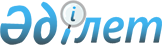 О внесении изменений в решение маслихата района имени Габита Мусрепова от 30 декабря 2021 года № 14-2 "Об утверждении бюджета Бирликского сельского округа района имени Габита Мусрепова на 2022-2024 годы"Решение маслихата района имени Габита Мусрепова Северо-Казахстанской области от 29 ноября 2022 года № 23-4
      Маслихат района имени Габита Мусрепова Северо-Казахстанской области РЕШИЛ:
      1. Внести в решение маслихата района имени Габита Мусрепова "Об утверждении бюджета Бирликского сельского округа района имени Габита Мусрепова на 2022-2024 годы" от 30 декабря 2021 года № 14-2 следующие изменения: 
      пункт 1 изложить в новой редакции:
       "1. Утвердить бюджет Бирликского сельского округа района имени Габита Мусрепова на 2022-2024 годы согласно приложениям 1, 2 и 3 соответственно к настоящему решению, в том числе на 2022 год в следующих объемах:
      1) доходы – 57 509,6 тысяч тенге:
      налоговые поступления – 3 407,4 тысячи тенге;
      неналоговые поступления – 0;
      поступления от продажи основного капитала – 0;
      поступления трансфертов – 54 102,2 тысячи тенге; 
      2) затраты – 90 111 тысяч тенге; 
      3) чистое бюджетное кредитование – 0:
      бюджетные кредиты – 0;
      погашение бюджетных кредитов – 0;
      4) сальдо по операциям с финансовыми активами – 0:
      приобретение финансовых активов – 0;
      поступления от продажи финансовых активов государства – 0;
      5) дефицит (профицит) бюджета – - 32 601,4 тысячи тенге;
      6) финансирование дефицита (использование профицита) бюджета – 32 601,4 тысячи тенге:
      поступление займов – 0;
      погашение займов – 0;
      используемые остатки бюджетных средств – 32 601,4 тысячи тенге.";
      приложение 1 к указанному решению изложить в новой редакции, согласно приложению к настоящему решению.
      2. Настоящее решение вводится в действие с 1 января 2022 года. Бюджет на 2022 год Бирликского сельского округа района имени Габита Мусрепова
					© 2012. РГП на ПХВ «Институт законодательства и правовой информации Республики Казахстан» Министерства юстиции Республики Казахстан
				
      Секретарь маслихата района имени Габита МусреповаСеверо-Казахстанской области 

Е. Адильбеков
Приложение к решениюмаслихата района имениГабита Мусрепова Северо-Казахстанской областиПриложение 1к решению маслихата районаимени Габита МусреповаСеверо-Казахстанской областиот 30 декабря 2021 года № 14-2
Категория
Класс
Подкласс
Наименование
Сумма (тысяч тенге)
1
1. Доходы
57 509,6
Налоговые поступления
01
Подоходный налог
11,2
2
Индивидуальный подоходный налог
11,2
04
Налоги на собственность
3 385,1
1
Налоги на имущество 
161,1
3
Земельный налог
1,9
4
Налог на транспортные средства 
3 222,1
05
Внутренние налоги на товары, работы и услуги
11,1
3
Поступления за использование природных и других ресурсов
11,1
2
Неналоговые поступления
0
3
Поступления от продажи основного капитала
0
4
Поступления трансфертов
54 102,2
02
Трансферты из вышестоящих органов государственного управления
54 102,2
3
Трансферты из районного (города областного значения) бюджета
54 102,2
Функцио-нальная группа
Админи-стратор бюджетных программ
Прог-рамма
Наименование
Сумма (тысяч тенге)
2. Затраты
90 111
01
Государственные услуги общего характера
25 297,8
124
Аппарат акима города районного значения, села, поселка, сельского округа
25 297,8
001
Услуги по обеспечению деятельности акима города районного значения, села, поселка, сельского округа
25 297,8
07
Жилищно-коммунальное хозяйство
2 100
124
Аппарат акима города районного значения, села, поселка, сельского округа
2 100
008
Освещение улиц населенных пунктов
2 100
12
Транспорт и коммуникации
30 209,9
124
Аппарат акима города районного значения, села, поселка, сельского округа
30 209,9
045
Капитальный и средний ремонт автомобильных дорог в городах районного значения, селах, поселках, сельских округах
30 209,9
15
Трансферты
32 503,3
124
Аппарат акима города районного значения, села, поселка, сельского округа
32 503,3
044
Возврат сумм неиспользованных (недоиспользованных) целевых трансфертов, выделенных из республиканского бюджета за счет целевого трансферта из Национального фонда Республики Казахстан
32 503
048
Возврат неиспользованных (недоиспользованных) трансфертов
0,3
3. Чистое бюджетное кредитование
0
Бюджетные кредиты
0
Погашение бюджетных кредитов
0
4. Сальдо по операциям с финансовыми активами
0
Приобретение финансовых активов
0
Поступления от продажи финансовых активов государства
0
5. Дефицит (профицит) бюджета
-32 601,4
6. Финансирование дефицита (использование профицита) бюджета
32 601,4
Поступление займов
0
Погашение займов
0
Используемые остатки бюджетных средств
32 601,4
Категория
Класс
Подкласс
Наименование
Сумма (тысяч тенге)
8
Используемые остатки бюджетных средств
32 601,4
01
Остатки бюджетных средств
32 601,4
1
Свободные остатки бюджетных средств
32 601,4